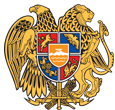 ՀԱՅԱՍՏԱՆԻ ՀԱՆՐԱՊԵՏՈՒԹՅՈՒՆ 
ՏԱՎՈՒՇԻ ՄԱՐԶ
ԴԻԼԻՋԱՆ ՀԱՄԱՅՆՔ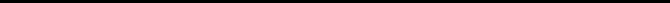 10 հունիս 2024թ.ԱՐՁԱՆԱԳՐՈՒԹՅՈՒՆ N 06/05
ԱՎԱԳԱՆՈՒ ՀԵՐԹԱԿԱՆ ՆԻՍՏԻՀամայնքի ավագանու նիստին ներկա էին ավագանու 11 անդամներ:Բացակա էին` Ռոբերտ Ալիխանյանը, Վարդան Ավագյանը, Արտակ Բոջիկյանը, Թաթուլ Գուլինյանը, Արմինե Հովհաննիսյանը, Զարինե Ղամբարյանը, Արմենուհի Մաիլյանը, Սուրեն Մելիքյանը, Քրիստինե Սարգսյանը, Հասմիկ ՎարդանյանըՀամայնքի ղեկավարի հրավերով ավագանու նիստին մասնակցում էին`
Ադամ Սարգսյան, Աշխեն Ամիրխանյան, Ալեքսանդր Հարությունյան, Հովհաննես Նաղդալյան, Վախթանգ Թամրազյան, Գեվորգ Ամիրխանյան, Գագիկ Շահնազարյան, Մարինե Սահակյան, Գարունիկ Վարդանյան, Վարդան Գրիգորյան, Լիպարիտ ՍանթրոսյանՆիստը վարում էր  ՀԱՄԱՅՆՔԻ ՂԵԿԱՎԱՐ` Դավիթ ՍարգսյանըՆիստը արձանագրում էր ` Սոնա ԵգանյանըԼսեցին
ՀԱՄԱՅՆՔԻ ԱՎԱԳԱՆՈՒ ՆԻՍՏԻ ՕՐԱԿԱՐԳԸ ՀԱՍՏԱՏԵԼՈՒ ՄԱՍԻՆ /Զեկ. ԴԱՎԻԹ ՍԱՐԳՍՅԱՆ/Ղեկավարվելով «Տեղական ինքնակառավարման մասին»  օրենքի  14-րդ հոդվածի 6-րդ մասի պահանջներով` համայնքի ավագանին  որոշում է.Հաստատել համայնքի ավագանու նիստի հետևյալ օրակարգը.1. Դիլիջան համայնքի վարչական սահմաններում գտնվող մի շարք ծածկագրով հողամասեր Դիլիջանի համայնքի հողերի ֆոնդում ընդգրկելու մասին:
Զեկ.Դավիթ Սարգսյան
2. Դիլիջան համայնքի Դիլիջան քաղաքի Կալինինի փողոց թիվ 179/7 հասցեի ավտոտնակը և վերջինիս զբաղեցրած 20․7քմ հողամասն ուղղակի վաճառքի ձևով օտարելու համաձայնություն տալու մասին:
Զեկ. Դավիթ Սարգսյան
3.  Դիլիջան համայնքի Դիլիջան քաղաքի Շահումյան փողոց թիվ 2/5 հասցեի ավտոտնակը և վերջինիս զբաղեցրած 20․7քմ հողամասն ուղղակի վաճառքի ձևով օտարելու համաձայնություն տալու մասին:
Զեկ. Դավիթ Սարգսյան
4. Դիլիջան համայնքի Դիլիջան քաղաքի Օրջոնիկիձեի փողոց թիվ 73/9 հասցեի ավտոտնակը և վերջինիս զբաղեցրած 25․4քմ հողամասն ուղղակի վաճառքի ձևով օտարելու համաձայնություն տալու մասին:
Զեկ. Դավիթ Սարգսյան
5. Դիլիջան համայնքի Դիլիջան քաղաքի Թբիլիսյան խճուղի թիվ 20 հասցեի առևտրի սրահը և վերջինիս զբաղեցրած 42․0քմ հողամասն ուղղակի վաճառքի ձևով օտարելու համաձայնություն տալու մասին:
Զեկ. Դավիթ Սարգսյան
6. Դիլիջան համայնքի սեփականությունը հանդիսացող բնակավայրերի հողերից 1651.0քմ մակերեսով թվով 3 հողամասերը մրցույթի միջոցով կառուցապատման իրավունքով տրամադրելու համաձայնություն տալու, ինչպես նաև հողամասերի կառուցապատման իրավունքի պայմանները և տարեկան վճարի մեկնարկային գները հաստատելու մասին:
Զեկ. Դավիթ Սարգսյան
7. Դիլիջան համայնքի սեփականությունը հանդիսացող «բնակավայրերի հողերից» 5370.9քմ ընդհանուր մակերեսով թվով 11 հողամասերը աճուրդի միջոցով օտարելու համաձայնություն տալու, ինչպես նաև մեկնարկային գները հաստատելու մասին:
Զեկ. Դավիթ Սարգսյան
8. Դիլիջան համայնքի Դիլիջան քաղաքի Շամախյան փողոց թիվ 3/2 հասցեում նախատեսվող բնակելի շենքի կառուցման շրջակա միջավայրի վրա ազդեցության գնահատման փորձաքննությանը համաձայնություն տալու մասին:
Զեկ. Դավիթ Սարգսյան
9.Դիլիջան համայնքի Դիլիջան քաղաքի Շահումյան փողոց թիվ 10/4 հասցեի ավտոտնակը և վերջինիս զբաղեցրած 24․8քմ հողամասն ուղղակի վաճառքի ձևով օտարելու համաձայնություն տալու մասին:
Զեկ. Դավիթ Սարգսյան
10.Դիլիջան համայնքի Դիլիջան քաղաքի Շահումյան փողոց թիվ 10/5 հասցեի ավտոտնակը և վերջինիս զբաղեցրած 22․6քմ հողամասն ուղղակի վաճառքի ձևով օտարելու համաձայնություն տալու մասին:
Զեկ. Դավիթ Սարգսյան
11.  Դիլիջան համայնքի Դիլիջան քաղաքի Սայաթ-Նովայի փողոց թիվ 181 հասցեի ավտոտնակը և վերջինիս զբաղեցրած 43․8քմ հողամասն ուղղակի վաճառքի ձևով օտարելու համաձայնություն տալու մասին:
Զեկ. Դավիթ Սարգսյան
12. Նվիրաբերված գույքը Դիլիջանի համայնքապետարանի գույքացանկում ընգրկելու մասին:
Զեկ. Դավիթ Սարգսյան
13. Դիլիջան համայնքի ավագանու    6-րդ նստաշրջանի հերթական նիստի գումարման օրը սահմանելու մասին:
Զեկ. Դավիթ ՍարգսյանՀամայնքի ղեկավարն առաջարկեց օրակարգում ընդգրկել ևս 4 հարց՝1․ Դիլիջան համայնքի Դիլիջան քաղաքի Շահումյան փողոց թիվ 10/4 հասցեի ավտոտնակը և վերջինիս զբաղեցրած 24․8քմ հողամասն ուղղակի վաճառքի ձևով օտարելու համաձայնություն տալու մասին:
Զեկ. Դավիթ Սարգսյան
2.Դիլիջան համայնքի Դիլիջան քաղաքի Շահումյան փողոց թիվ 10/5 հասցեի ավտոտնակը և վերջինիս զբաղեցրած 22․6քմ հողամասն ուղղակի վաճառքի ձևով օտարելու համաձայնություն տալու մասին:
Զեկ. Դավիթ Սարգսյան
3.  Դիլիջան համայնքի Դիլիջան քաղաքի Սայաթ-Նովայի փողոց թիվ 181 հասցեի ավտոտնակը և վերջինիս զբաղեցրած 43․8քմ հողամասն ուղղակի վաճառքի ձևով օտարելու համաձայնություն տալու մասին:
Զեկ. Դավիթ Սարգսյան
4. Նվիրաբերված գույքը Դիլիջանի համայնքապետարանի գույքացանկում ընգրկելու մասին:
Զեկ. Դավիթ Սարգսյան


Համայնքի ավագանին (կողմ-11 դեմ-0 ձեռնպահ-0) ընդունեց առաջարկությունը և հաստատեց օրակարգը նոր խմբագրությամբ:Որոշումն ընդունված է. /կցվում է որոշում N 713-Ա/Լսեցին
ԴԻԼԻՋԱՆ ՀԱՄԱՅՆՔԻ ՎԱՐՉԱԿԱՆ ՍԱՀՄԱՆՆԵՐՈՒՄ ԳՏՆՎՈՂ ՄԻ ՇԱՐՔ ԾԱԾԿԱԳՐՈՎ ՀՈՂԱՄԱՍԵՐ ԴԻԼԻՋԱՆԻ ՀԱՄԱՅՆՔԻ ՀՈՂԵՐԻ ՖՈՆԴՈՒՄ ԸՆԴԳՐԿԵԼՈՒ ՄԱՍԻՆ /Զեկ. ԴԱՎԻԹ ՍԱՐԳՍՅԱՆ/Դիլիջանի համայնքապետարանի քաղաքաշինության և հողաշինության հարցերի հանձնաժողովը նշում է, որ Դիլիջան համայնքի Դիլիջան քաղաքի 11-003-0363-0004 կադաստրային ծածկագրով հողամասի մի մասը՝ 319.2քմ հողամասը, 11-003-0017-0014 կադաստրային ծածկագրով հողամասի մի մասը՝ 537.8քմ հողամասը, 11-003-0056-0006 կադաստրային ծածկագրով հողամասի մի մասը՝ 226.7քմ հողամասը, 11-003-0110-0047 կադաստրային ծածկագրով հողամասի մի մասը՝ 396.8քմ հողամասը, 11-003-0259-0015 կադաստրային ծածկագրով հողամասի մի մասը՝ 190.66քմ հողամասը, 11-003-0117-0009 կադաստրային ծածկագրով 86.5քմ հողամասը, 11-003-0257-0028 և 11-003-0257-0021 կադաստրային ծածկագրերով հողամասերի մի մասը՝ 200.5քմ հողամասը, 11-003-0209-0005 և 11-003-0209-0006 կադաստրային ծածկագրերով հողամասերի մի մասը՝ 823.4քմ հողամասը, 11-003-0273-0003 և 11-003-0273-0045 կադաստրային ծածկագրերով հողամասերի մի մասը՝ 320.0քմ հողամասը, 11-029-0008-0003 կադաստրային ծածկագրով հողամասի մի մասը՝ 2034.4քմ հողամասը, 11-003-0310-0021 կադաստրային ծածկագրով 1062.99քմ հողամասը կադաստրային քարտեզում սխալմամբ հաշվառված են որպես ֆիզիկական անձանց սեփականություն:Ելնելով վերոգրյալից և և ղեկավարվելով <<Տեղական ինքնակառավարման մասին>> օրենքի 18-րդ հոդվածի 1-ին մասի 42-րդ կետի պահանջներով՝ համայնքի ավագանին որոշում է.1. Դիլիջան համայնքի Դիլիջան քաղաքի 11-003-0363-0004 կադաստրային ծածկագրով հողամասի մի մասը՝ 319.2քմ հողամասը, 11-003-0017-0014 կադաստրային ծածկագրով հողամասի մի մասը՝ 537.8քմ հողամասը, 11-003-0056-0006 կադաստրային ծածկագրով հողամասի մի մասը՝ 226.7քմ հողամասը, 11-003-0110-0047 կադաստրային ծածկագրով հողամասի մի մասը՝ 396.8քմ հողամասը, 11-003-0259-0015 կադաստրային ծածկագրով հողամասի մի մասը՝ 190.66քմ հողամասը, 11-003-0117-0009 կադաստրային ծածկագրով 86.5քմ հողամասը, 11-003-0257-0028 և 11-003-0257-0021 կադաստրային ծածկագրերով հողամասերի մի մասը՝ 200.5քմ հողամասը, 11-003-0209-0005 և 11-003-0209-0006 կադաստրային ծածկագրերով հողամասերի մի մասը՝ 823.4քմ հողամասը, 11-003-0273-0003 և 11-003-0273-0045 կադաստրային ծածկագրերով հողամասերի մի մասը՝ 320.0քմ հողամասը, 11-029-0008-0003 կադաստրային ծածկագրով հողամասի մի մասը՝ 2034.4քմ հողամասը, 11-003-0310-0021 կադաստրային ծածկագրով 1062.99քմ հողամասը, որոնք համայնքի կադաստրային քարտեզում սխալմամբ հաշվառված են որպես ֆիզիկական անձի սեփականություն, ընդգրկել Դիլիջան համայնքի հողերի ֆոնդում, որպես Բնակավայրերի հողերի բնակելի կառուցապատման հողեր:2. Սույն որոշումն ուժի մեջ է մտնում պաշտոնական հրապարակման օրվան հաջորդող օրը:Որոշումն ընդունված է. /կցվում է որոշում N 714-Ա/Լսեցին
ԴԻԼԻՋԱՆ ՀԱՄԱՅՆՔԻ ԴԻԼԻՋԱՆ ՔԱՂԱՔԻ ԿԱԼԻՆԻՆԻ ՓՈՂՈՑ ԹԻՎ 179/7 ՀԱՍՑԵԻ ԱՎՏՈՏՆԱԿԸ ԵՎ ՎԵՐՋԻՆԻՍ ԶԲԱՂԵՑՐԱԾ 20․7ՔՄ ՀՈՂԱՄԱՍՆ ՈՒՂՂԱԿԻ ՎԱՃԱՌՔԻ ՁԵՎՈՎ ՕՏԱՐԵԼՈՒ ՀԱՄԱՁԱՅՆՈՒԹՅՈՒՆ ՏԱԼՈՒ ՄԱՍԻՆ /Զեկ. ԴԱՎԻԹ ՍԱՐԳՍՅԱՆ/Դիլիջանի համայնքի ղեկավարի 2024թ. փետրվարի 08-ի թիվ 199-Ա և փետրվարի 29–ի թիվ 324-Ա որոշումներով, Դիլիջան համայնքի Դիլիջան քաղաքի Կալինինի փողոց թիվ 179/7 հասցեի համայնքային սեփականություն հանդիսացող հողամասում (հողամասը ընդհանուր բաժնային սեփականություն է 1-ին հարկի սեփականատիրոջ՝ Սեդա Ներսեսի Ասմարյանի հետ) քաղ. Գրիգոր Նիկոլայի Խոջայանի կողմից ինքնակամ կառուցված 20․7քմ արտաքին մակերեսով ավտոտնակի նկատմամբ ճանաչվել է համայնքի սեփականության իրավունքը և օրինականացվել է /սեփականության իրավունքի վկայական թիվ՝ 16052024-11-0092/:
Գրավոր առաջարկություն է ներկայացվել քաղ. Գրիգոր Նիկոլայի Խոջայանին` Դիլիջան համայնքի Դիլիջան քաղաքի Կալինինի փողոց թիվ 179/7  հասցեի ավտոտնակը՝ 20․7քմ արտաքին մակերեսով և վերջինիս զբաղեցրած 20․7քմ հողամասը (հողամասի 1/2 մասը), համապատասխանաբար, 56408 դրամ և 108818 դրամ արժեքներով ձեռք բերելու նպատակով: Վերջինս տվել է իր համաձայնությունը: 
Համայնքի ղեկավարը նշված ավտոտնակը և վերջինիս զբաղեցրած 20․7քմ հողամասը (հողամասը ընդհանուր բաժնային սեփականություն է 1-ին հարկի սեփականատիրոջ՝ Սեդա Ներսեսի Ասմարյանի հետ) քաղ.  Գրիգոր Նիկոլայի Խոջայանին օտարելու վերաբերյալ առաջարկությունը ներկայացրել է համայնքի ավագանու համաձայնեցմանը:
Ղեկավարվելով <<Տեղական ինքնակառավարման մասին>> օրենքի 18-րդ հոդվածի 1-ին մասի 21-րդ կետի դրույթներով` համայնքի ավագանին որոշում է.1. Տալ համաձայնություն՝ Դիլիջան համայնքի Դիլիջան քաղաքի Կալինինի փողոց թիվ 179/7 հասցեի ավտոտնակը՝ 20․7քմ արտաքին մակերեսով և վերջինիս զբաղեցրած 20․7քմ հողամասը (հողամասը ընդհանուր բաժնային սեփականություն է 1-ին հարկի սեփականատիրոջ՝ Սեդա Ներսեսի Ասմարյանի հետ), համապատասխանաբար, 56408 դրամ և 108818 դրամ արժեքներով քաղ. Գրիգոր Նիկոլայի Խոջայանին օտարելու մասին համայնքի ղեկավարի առաջարկությանը:
2. Սույն որոշումն ուժի մեջ է մտնում պաշտոնական հրապարակման օրվան հաջորդող օրը:Որոշումն ընդունված է. /կցվում է որոշում N 715-Ա/Լսեցին
ԴԻԼԻՋԱՆ ՀԱՄԱՅՆՔԻ ԴԻԼԻՋԱՆ ՔԱՂԱՔԻ ՇԱՀՈՒՄՅԱՆ ՓՈՂՈՑ ԹԻՎ 2/5 ՀԱՍՑԵԻ ԱՎՏՈՏՆԱԿԸ ԵՎ ՎԵՐՋԻՆԻՍ ԶԲԱՂԵՑՐԱԾ 20․7ՔՄ ՀՈՂԱՄԱՍՆ ՈՒՂՂԱԿԻ ՎԱՃԱՌՔԻ ՁԵՎՈՎ ՕՏԱՐԵԼՈՒ ՀԱՄԱՁԱՅՆՈՒԹՅՈՒՆ ՏԱԼՈՒ ՄԱՍԻՆ /Զեկ. ԴԱՎԻԹ ՍԱՐԳՍՅԱՆ/Դիլիջանի համայնքի ղեկավարի 2024թ. մայիսի 14-ի թիվ 599-Ա որոշմամբ, Դիլիջան համայնքի Դիլիջան քաղաքի Շահումյան փողոց թիվ 2/5 հասցեի համայնքային սեփականություն հանդիսացող հողամասում քաղ. Սարիչկա Սիմոնի Բաբայանի կողմից ինքնակամ կառուցված 20․7քմ արտաքին մակերեսով ավտոտնակի նկատմամբ ճանաչվել է համայնքի սեփականության իրավունքը և օրինականացվել է /սեփականության իրավունքի վկայական թիվ՝ 30052024-11-0063/:
Գրավոր առաջարկություն է ներկայացվել քաղ. Սարիչկա Բաբայանին` Դիլիջան համայնքի Դիլիջան քաղաքի Շահումյան փողոց թիվ 2/5 հասցեի ավտոտնակը՝ 20․7քմ արտաքին մակերեսով և վերջինիս զբաղեցրած 20․7քմ հողամասը, համապատասխանաբար, 47942 դրամ և 141470 դրամ արժեքներով ձեռք բերելու նպատակով: Վերջինս տվել է իր համաձայնությունը: 
Համայնքի ղեկավարը նշված ավտոտնակը և վերջինիս զբաղեցրած 20․7քմ հողամասը քաղ. Սարիչկա Սիմոնի Բաբայանին օտարելու վերաբերյալ առաջարկությունը ներկայացրել է համայնքի ավագանու համաձայնեցմանը:
Ղեկավարվելով <<Տեղական ինքնակառավարման մասին>> օրենքի 18-րդ հոդվածի 1-ին մասի 21-րդ կետի դրույթներով` համայնքի ավագանին որոշում է.1. Տալ համաձայնություն՝ Դիլիջան համայնքի Դիլիջան քաղաքի Շահումյան փողոց թիվ 2/5 հասցեի ավտոտնակը՝ 20․7քմ արտաքին մակերեսով և վերջինիս զբաղեցրած 20․7քմ հողամասը, համապատասխանաբար, 47942 դրամ և 141470 դրամ արժեքներով քաղ. Սարիչկա Սիմոնի Բաբայանին օտարելու մասին համայնքի ղեկավարի առաջարկությանը:
2. Սույն որոշումն ուժի մեջ է մտնում պաշտոնական հրապարակման օրվան հաջորդող օրը:Որոշումն ընդունված է. /կցվում է որոշում N 716-Ա/Լսեցին
ԴԻԼԻՋԱՆ ՀԱՄԱՅՆՔԻ ԴԻԼԻՋԱՆ ՔԱՂԱՔԻ ՕՐՋՈՆԻԿԻՁԵԻ ՓՈՂՈՑ ԹԻՎ 73/9 ՀԱՍՑԵԻ ԱՎՏՈՏՆԱԿԸ ԵՎ ՎԵՐՋԻՆԻՍ ԶԲԱՂԵՑՐԱԾ 25․4ՔՄ ՀՈՂԱՄԱՍՆ ՈՒՂՂԱԿԻ ՎԱՃԱՌՔԻ ՁԵՎՈՎ ՕՏԱՐԵԼՈՒ ՀԱՄԱՁԱՅՆՈՒԹՅՈՒՆ ՏԱԼՈՒ ՄԱՍԻՆ /Զեկ. ԴԱՎԻԹ ՍԱՐԳՍՅԱՆ/Դիլիջանի համայնքի ղեկավարի 2024թ. մայիսի 08-ի թիվ 572-Ա որոշմամբ, Դիլիջան համայնքի Դիլիջան քաղաքի Օրջոնիկիձեի փողոց թիվ 73/9  հասցեի համայնքային սեփականություն հանդիսացող հողամասում քաղ. Արթուր Մալիկոյի Սարգսյանի կողմից ինքնակամ կառուցված 25․4քմ արտաքին մակերեսով ավտոտնակի նկատմամբ ճանաչվել է համայնքի սեփականության իրավունքը և օրինականացվել է /սեփականության իրավունքի վկայական թիվ՝ 21052024-11-0049/:
Գրավոր առաջարկություն է ներկայացվել քաղ. Արթուր Սարգսյանին` Դիլիջան համայնքի Դիլիջան քաղաքի Օրջոնիկիձեի փողոց թիվ 73/9 հասցեի ավտոտնակը՝ 25․4քմ արտաքին մակերեսով և վերջինիս զբաղեցրած 25․4քմ հողամասը, համապատասխանաբար, 58827 դրամ և 173592 դրամ արժեքներով ձեռք բերելու նպատակով: Վերջինս տվել է իր համաձայնությունը: 
Համայնքի ղեկավարը նշված ավտոտնակը և վերջինիս զբաղեցրած 25․4քմ հողամասը քաղ. Արթուր Մալիկոյի Սարգսյանին օտարելու վերաբերյալ առաջարկությունը ներկայացրել է համայնքի ավագանու համաձայնեցմանը:
Ղեկավարվելով <<Տեղական ինքնակառավարման մասին>> օրենքի 18-րդ հոդվածի 1-ին մասի 21-րդ կետի դրույթներով` համայնքի ավագանին որոշում է.1. Տալ համաձայնություն՝ Դիլիջան համայնքի Դիլիջան քաղաքի Օրջոնիկիձեի փողոց թիվ 73/9 հասցեի ավտոտնակը՝ 25․4քմ արտաքին մակերեսով և վերջինիս զբաղեցրած 25․4քմ հողամասը, համապատասխանաբար, 58827 դրամ և 173592 դրամ արժեքներով քաղ. Արթուր Մալիկոյի Սարգսյանին  օտարելու մասին համայնքի ղեկավարի առաջարկությանը:
2. Սույն որոշումն ուժի մեջ է մտնում պաշտոնական հրապարակման օրվան հաջորդող օրը:Որոշումն ընդունված է. /կցվում է որոշում N 717-Ա/Լսեցին
ԴԻԼԻՋԱՆ ՀԱՄԱՅՆՔԻ ԴԻԼԻՋԱՆ ՔԱՂԱՔԻ ԹԲԻԼԻՍՅԱՆ ԽՃՈՒՂԻ ԹԻՎ 20 ՀԱՍՑԵԻ ԱՌԵՎՏՐԻ ՍՐԱՀԸ ԵՎ ՎԵՐՋԻՆԻՍ ԶԲԱՂԵՑՐԱԾ 42․0ՔՄ ՀՈՂԱՄԱՍՆ ՈՒՂՂԱԿԻ ՎԱՃԱՌՔԻ ՁԵՎՈՎ ՕՏԱՐԵԼՈՒ ՀԱՄԱՁԱՅՆՈՒԹՅՈՒՆ ՏԱԼՈՒ ՄԱՍԻՆ /Զեկ. ԴԱՎԻԹ ՍԱՐԳՍՅԱՆ/Դիլիջանի համայնքի ղեկավարի 2024թ. մայիսի 08-ի թիվ 578-Ա որոշմամբ, Դիլիջան համայնքի Դիլիջան քաղաքի Թբիլիսյան խճուղի թիվ 20 հասցեի համայնքային սեփականություն հանդիսացող հողամասում քաղ. Քրիստինե Ռուբիկի Խաչատրյանի կողմից ինքնակամ կառուցված 42․0քմ արտաքին մակերեսով առևտրի սրահի նկատմամբ ճանաչվել է համայնքի սեփականության իրավունքը և օրինականացվել է /սեփականության իրավունքի վկայական թիվ՝ 20052024-11-0076/:
Գրավոր առաջարկություն է ներկայացվել քաղ. Քրիստինե Ռուբիկի Խաչատրյանին` Դիլիջան համայնքի Դիլիջան քաղաքի Թբիլիսյան խճուղի թիվ 20 հասցեի առևտրի սրահը՝ 42․0քմ արտաքին մակերեսով և վերջինիս զբաղեցրած 42․0քմ հողամասը, համապատասխանաբար, 875448 դրամ և 287041 դրամ արժեքներով ձեռք բերելու նպատակով: Վերջինս տվել է իր համաձայնությունը: 
Համայնքի ղեկավարը նշված առևտրի սրահը և վերջինիս զբաղեցրած 42․0քմ հողամասը քաղ. Քրիստինե Ռուբիկի Խաչատրյանին օտարելու վերաբերյալ առաջարկությունը ներկայացրել է համայնքի ավագանու համաձայնեցմանը:
Ղեկավարվելով <<Տեղական ինքնակառավարման մասին>> օրենքի 18-րդ հոդվածի 1-ին մասի 21-րդ կետի դրույթներով` համայնքի ավագանին որոշում է.1. Տալ համաձայնություն՝ Դիլիջան համայնքի Դիլիջան քաղաքի Թբիլիսյան խճուղի թիվ 20 հասցեի առևտրի սրահը՝ 42․0քմ արտաքին մակերեսով և վերջինիս զբաղեցրած 42․0քմ հողամասը, համապատասխանաբար, 875448 դրամ և 287041 դրամ արժեքներով քաղ. Քրիստինե Ռուբիկի Խաչատրյանին օտարելու մասին համայնքի ղեկավարի առաջարկությանը:
2. Սույն որոշումն ուժի մեջ է մտնում պաշտոնական հրապարակման օրվան հաջորդող օրը:Որոշումն ընդունված է. /կցվում է որոշում N 718-Ա/Լսեցին
ԴԻԼԻՋԱՆ ՀԱՄԱՅՆՔԻ ՍԵՓԱԿԱՆՈՒԹՅՈՒՆԸ ՀԱՆԴԻՍԱՑՈՂ ԲՆԱԿԱՎԱՅՐԵՐԻ ՀՈՂԵՐԻՑ 1651.0ՔՄ ՄԱԿԵՐԵՍՈՎ ԹՎՈՎ 3 ՀՈՂԱՄԱՍԵՐԸ ՄՐՑՈՒՅԹԻ ՄԻՋՈՑՈՎ ԿԱՌՈՒՑԱՊԱՏՄԱՆ ԻՐԱՎՈՒՆՔՈՎ ՏՐԱՄԱԴՐԵԼՈՒ ՀԱՄԱՁԱՅՆՈՒԹՅՈՒՆ ՏԱԼՈՒ, ԻՆՉՊԵՍ ՆԱԵՎ ՀՈՂԱՄԱՍԵՐԻ ԿԱՌՈՒՑԱՊԱՏՄԱՆ ԻՐԱՎՈՒՆՔԻ ՊԱՅՄԱՆՆԵՐԸ ԵՎ ՏԱՐԵԿԱՆ ՎՃԱՐԻ ՄԵԿՆԱՐԿԱՅԻՆ ԳՆԵՐԸ ՀԱՍՏԱՏԵԼՈՒ ՄԱՍԻՆ /Զեկ. ԴԱՎԻԹ ՍԱՐԳՍՅԱՆ/Դիլիջան համայնքի ավագանու քննարկմանն է ներկայացվել Դիլիջան համայնքի սեփականությունը հանդիսացող Բնակավայրերի հողերից 1651.0քմ մակերեսով թվով 3 հողամասերը մրցույթի միջոցով կառուցապատման իրավունքով տրամադրելու մասին հարցը` կից աղյուսակում ներկայացված մրցութային լոտով, պայմաններով և տարեկան վճարի մեկնարկային գնով:
Հիմք ընդունելով համայնքի ղեկավարի առաջարկությունը և ղեկավարվելով <<Տեղական ինքնակառավարման մասին>> օրենքի 18-րդ հոդվածի 1-ին մասի 21-րդ կետի դրույթներով՝ համայնքի ավագանին որոշում է.1. Տալ համաձայնություն՝ Դիլիջան համայնքի սեփականությունը հանդիսացող Բնակավայրերի հողերից 1651.0քմ մակերեսով թվով 3 հողամասերը մրցույթի միջոցով կառուցապատման իրավունքով տրամադրելու մասին համայնքի ղեկավարի առաջարկությանը և հաստատել մեկնարկային գները` համաձայն կից աղյուսակի:
2. Սույն որոշումն ուժի մեջ է մտնում պաշտոնական հրապարակման օրվան հաջորդող տասներորդ օրը:Որոշումն ընդունված է. /կցվում է որոշում N 719-Ա/Լսեցին
ԴԻԼԻՋԱՆ ՀԱՄԱՅՆՔԻ ՍԵՓԱԿԱՆՈՒԹՅՈՒՆԸ ՀԱՆԴԻՍԱՑՈՂ «ԲՆԱԿԱՎԱՅՐԵՐԻ ՀՈՂԵՐԻՑ» 5370.9ՔՄ ԸՆԴՀԱՆՈՒՐ ՄԱԿԵՐԵՍՈՎ ԹՎՈՎ 11 ՀՈՂԱՄԱՍԵՐԸ ԱՃՈՒՐԴԻ ՄԻՋՈՑՈՎ ՕՏԱՐԵԼՈՒ ՀԱՄԱՁԱՅՆՈՒԹՅՈՒՆ ՏԱԼՈՒ, ԻՆՉՊԵՍ ՆԱԵՎ ՄԵԿՆԱՐԿԱՅԻՆ ԳՆԵՐԸ ՀԱՍՏԱՏԵԼՈՒ ՄԱՍԻՆ /Զեկ. ԴԱՎԻԹ ՍԱՐԳՍՅԱՆ/   Դիլիջան համայնքի ավագանու քննարկմանն էր ներկայացվել Դիլիջան համայնքի սեփականությունը հանդիսացող Բնակավայրերի հողերից 5370.9քմ ընդհանուր մակերեսով թվով 11 հողամասերը աճուրդի միջոցով օտարելու համաձայնություն տալու մասին հարցը` կից աղյուսակում ներկայացված աճուրդային լոտերով, մակերեսներով, պայմաններով և մեկնարկային գներով:1. Տալ համաձայնություն՝ Դիլիջան համայնքի սեփականությունը հանդիսացող Բնակավայրերի հողերից 5370.9քմ ընդհանուր մակերեսով թվով 11 հողամասերը աճուրդի միջոցով օտարելու մասին համայնքի ղեկավարի առաջակությանը և հաստատել մեկնարկային գները` համաձայն կից աղյուսակի:
2. Սույն որոշումն ուժի մեջ է մտնում պաշտոնական հրապարակման օրվան հաջորդող տասներորդ օրը:Որոշումն ընդունված է. /կցվում է որոշում N 720-Ա/Լսեցին
ԴԻԼԻՋԱՆ ՀԱՄԱՅՆՔԻ ԴԻԼԻՋԱՆ ՔԱՂԱՔԻ ՇԱՄԱԽՅԱՆ ՓՈՂՈՑ ԹԻՎ 3/2 ՀԱՍՑԵՈՒՄ ՆԱԽԱՏԵՍՎՈՂ ԲՆԱԿԵԼԻ ՇԵՆՔԻ ԿԱՌՈՒՑՄԱՆ ՇՐՋԱԿԱ ՄԻՋԱՎԱՅՐԻ ՎՐԱ ԱԶԴԵՑՈՒԹՅԱՆ ԳՆԱՀԱՏՄԱՆ ՓՈՐՁԱՔՆՆՈՒԹՅԱՆԸ ՀԱՄԱՁԱՅՆՈՒԹՅՈՒՆ ՏԱԼՈՒ ՄԱՍԻՆ /Զեկ. ԴԱՎԻԹ ՍԱՐԳՍՅԱՆ/   Դիլիջանի համայնքի ղեկավարի կողմից 07.09.2023թ․ «Շամախյան» սահմանափակ պատասխանատվությամբ ընկերությանը տրամադրվել է Դիլիջան քաղաքի Շամախյան փողոց թիվ 3/2 հասցեում բնակելի շենքի կառուցման թիվ Ա1-127 նախագծման թույլտվությունը /ճարտարապետահատակագծային առաջադրանք/: Համաձայն ՀՀ շրջակա միջավայրի վրա ազդեցության գնահատման և փորձաքննության մասին օրենքի վերոնշյալ նախագծային փաստաթղթերը ենթակա են շրջակա միջավայրի վրա ազդեցության գնահատման և փորձաքննության։
   Ղեկավարվելով  «Տեղական ինքնակառավարման մասին օրենքի» 18-րդ հոդվածի 42-րդ կետով և  «Շրջակա միջավայրի վրա ազդեցության գնահատման և փորձաքննության մասին օրենքի»  16-րդ հոդվածի 3-րդ մասով, Դիլիջան համայնքի ավագանին որոշում է՝ 1․ Տալ համաձայնություն՝ Դիլիջան համայնքի Դիլիջան քաղաքի Շամախյան փողոց թիվ 3/2 հասցեում բնակելի շենքի կառուցման  նախագծային փաստաթղթերի շրջակա միջավայրի վրա ազդեցության գնահատման և փորձաքննության իրականացմանը։
2. Սույն որոշումն ուժի մեջ է մտնում հրապարակմանը հաջորդող օրվանից։ Որոշումն ընդունված է. /կցվում է որոշում N 721-Ա/Լսեցին
ԴԻԼԻՋԱՆ ՀԱՄԱՅՆՔԻ ԴԻԼԻՋԱՆ ՔԱՂԱՔԻ ՇԱՀՈՒՄՅԱՆ ՓՈՂՈՑ ԹԻՎ 10/4 ՀԱՍՑԵԻ ԱՎՏՈՏՆԱԿԸ ԵՎ ՎԵՐՋԻՆԻՍ ԶԲԱՂԵՑՐԱԾ 24․8ՔՄ ՀՈՂԱՄԱՍՆ ՈՒՂՂԱԿԻ ՎԱՃԱՌՔԻ ՁԵՎՈՎ ՕՏԱՐԵԼՈՒ ՀԱՄԱՁԱՅՆՈՒԹՅՈՒՆ ՏԱԼՈՒ ՄԱՍԻՆ /Զեկ. ԴԱՎԻԹ ՍԱՐԳՍՅԱՆ/Դիլիջանի համայնքի ղեկավարի 2024թ. մայիսի 16-ի թիվ 615-Ա որոշմամբ, Դիլիջան համայնքի Դիլիջան քաղաքի Շահումյան փողոց թիվ 10/4 հասցեի համայնքային սեփականություն հանդիսացող հողամասում քաղ. Գուրգեն Էդիկի Դավթյանի կողմից ինքնակամ կառուցված 24․8քմ արտաքին մակերեսով ավտոտնակի նկատմամբ ճանաչվել է համայնքի սեփականության իրավունքը և օրինականացվել է /սեփականության իրավունքի վկայական թիվ՝ 03062024-11-0017/:
Գրավոր առաջարկություն է ներկայացվել քաղ. Գուրգեն Դավթյանին` Դիլիջան համայնքի Դիլիջան քաղաքի Շահումյան փողոց թիվ 10/4 հասցեի ավտոտնակը՝ 24․8քմ արտաքին մակերեսով և վերջինիս զբաղեցրած 24․8քմ հողամասը, համապատասխանաբար, 57437 դրամ և 169491 դրամ արժեքներով ձեռք բերելու նպատակով: Վերջինս տվել է իր համաձայնությունը: 
Համայնքի ղեկավարը նշված ավտոտնակը և վերջինիս զբաղեցրած 24․8քմ հողամասը քաղ. Գուրգեն Էդիկի Դավթյանին օտարելու վերաբերյալ առաջարկությունը ներկայացրել է համայնքի ավագանու համաձայնեցմանը:
Ղեկավարվելով <<Տեղական ինքնակառավարման մասին>> օրենքի 18-րդ հոդվածի 1-ին մասի 21-րդ կետի դրույթներով` համայնքի ավագանին որոշում է.1. Տալ համաձայնություն՝ Դիլիջան համայնքի Դիլիջան քաղաքի Շահումյան փողոց թիվ 10/4 հասցեի ավտոտնակը՝ 24․8քմ արտաքին մակերեսով և վերջինիս զբաղեցրած 24․8քմ հողամասը, համապատասխանաբար, 57437 դրամ և 169491 դրամ արժեքներով քաղ. Գուրգեն Էդիկի Դավթյանին օտարելու մասին համայնքի ղեկավարի առաջարկությանը:
2. Սույն որոշումն ուժի մեջ է մտնում պաշտոնական հրապարակման օրվան հաջորդող օրը:Որոշումն ընդունված է. /կցվում է որոշում N 722-Ա/Լսեցին
ԴԻԼԻՋԱՆ ՀԱՄԱՅՆՔԻ ԴԻԼԻՋԱՆ ՔԱՂԱՔԻ ՇԱՀՈՒՄՅԱՆ ՓՈՂՈՑ ԹԻՎ 10/5 ՀԱՍՑԵԻ ԱՎՏՈՏՆԱԿԸ ԵՎ ՎԵՐՋԻՆԻՍ ԶԲԱՂԵՑՐԱԾ 22․6ՔՄ ՀՈՂԱՄԱՍՆ ՈՒՂՂԱԿԻ ՎԱՃԱՌՔԻ ՁԵՎՈՎ ՕՏԱՐԵԼՈՒ ՀԱՄԱՁԱՅՆՈՒԹՅՈՒՆ ՏԱԼՈՒ ՄԱՍԻՆ /Զեկ. ԴԱՎԻԹ ՍԱՐԳՍՅԱՆ/Դիլիջանի համայնքի ղեկավարի 2024թ. մայիսի 16-ի թիվ 616-Ա որոշմամբ, Դիլիջան համայնքի Դիլիջան քաղաքի Շահումյան փողոց թիվ 10/5 հասցեի համայնքային սեփականություն հանդիսացող հողամասում քաղ. Արուսյակ Հրանտի Հարությունյանի կողմից ինքնակամ կառուցված 22․6քմ արտաքին մակերեսով ավտոտնակի նկատմամբ ճանաչվել է համայնքի սեփականության իրավունքը և օրինականացվել է /սեփականության իրավունքի վկայական թիվ՝ 03062024-11-0032/:
Գրավոր առաջարկություն է ներկայացվել քաղ. Արուսյակ Հարությունյանին` Դիլիջան համայնքի Դիլիջան քաղաքի Շահումյան փողոց թիվ 10/5 հասցեի ավտոտնակը՝ 22․6քմ արտաքին մակերեսով և վերջինիս զբաղեցրած 22․6քմ հողամասը, համապատասխանաբար, 52342 դրամ և 154456 դրամ արժեքներով ձեռք բերելու նպատակով: Վերջինս տվել է իր համաձայնությունը: 
Համայնքի ղեկավարը նշված ավտոտնակը և վերջինիս զբաղեցրած 22․6քմ հողամասը քաղ. Արուսյակ Հրանտի Հարությունյանին օտարելու վերաբերյալ առաջարկությունը ներկայացրել է համայնքի ավագանու համաձայնեցմանը:
Ղեկավարվելով <<Տեղական ինքնակառավարման մասին>> օրենքի 18-րդ հոդվածի 1-ին մասի 21-րդ կետի դրույթներով` համայնքի ավագանին որոշում է.1. Տալ համաձայնություն՝ Դիլիջան համայնքի Դիլիջան քաղաքի Շահումյան փողոց թիվ 10/5 հասցեի ավտոտնակը՝ 22․6քմ արտաքին մակերեսով և վերջինիս զբաղեցրած 22․6քմ հողամասը, համապատասխանաբար, 52342 դրամ և 154456 դրամ արժեքներով քաղ. Արուսյակ Հրանտի Հարությունյանին օտարելու մասին համայնքի ղեկավարի առաջարկությանը:
2. Սույն որոշումն ուժի մեջ է մտնում պաշտոնական հրապարակման օրվան հաջորդող օրը:Որոշումն ընդունված է. /կցվում է որոշում N 723-Ա/Լսեցին
ԴԻԼԻՋԱՆ ՀԱՄԱՅՆՔԻ ԴԻԼԻՋԱՆ ՔԱՂԱՔԻ ՍԱՅԱԹ-ՆՈՎԱՅԻ ՓՈՂՈՑ ԹԻՎ 181 ՀԱՍՑԵԻ ԱՎՏՈՏՆԱԿԸ ԵՎ ՎԵՐՋԻՆԻՍ ԶԲԱՂԵՑՐԱԾ 43․8ՔՄ ՀՈՂԱՄԱՍՆ ՈՒՂՂԱԿԻ ՎԱՃԱՌՔԻ ՁԵՎՈՎ ՕՏԱՐԵԼՈՒ ՀԱՄԱՁԱՅՆՈՒԹՅՈՒՆ ՏԱԼՈՒ ՄԱՍԻՆ /Զեկ. ԴԱՎԻԹ ՍԱՐԳՍՅԱՆ/Դիլիջանի համայնքի ղեկավարի 2024թ. մայիսի 16-ի թիվ 618-Ա որոշմամբ, Դիլիջան համայնքի Դիլիջան քաղաքի Սայաթ-Նովայի փողոց թիվ 181 հասցեի համայնքային սեփականություն հանդիսացող հողամասում քաղ. Սասուն Գերասիմի Ալավերդյանի կողմից ինքնակամ կառուցված 64․7քմ արտաքին մակերեսով ավտոտնակի նկատմամբ ճանաչվել է համայնքի սեփականության իրավունքը և օրինականացվել է /սեփականության իրավունքի վկայական թիվ՝ 03062024-11-0062/:
Գրավոր առաջարկություն է ներկայացվել քաղ. Սասուն Ալավերդյանին` Դիլիջան համայնքի Դիլիջան քաղաքի Սայաթ-Նովայի փողոց թիվ 181 հասցեի ավտոտնակը՝ 64․7քմ արտաքին մակերեսով և վերջինիս զբաղեցրած 43․8քմ հողամասը, համապատասխանաբար, 149846 դրամ և 299343 դրամ արժեքներով ձեռք բերելու նպատակով: Վերջինս տվել է իր համաձայնությունը: 
Համայնքի ղեկավարը նշված ավտոտնակը և վերջինիս զբաղեցրած 43․8քմ հողամասը քաղ. Սասուն Գերասիմի Ալավերդյանին օտարելու վերաբերյալ առաջարկությունը ներկայացրել է համայնքի ավագանու համաձայնեցմանը:
Ղեկավարվելով <<Տեղական ինքնակառավարման մասին>> օրենքի 18-րդ հոդվածի 1-ին մասի 21-րդ կետի դրույթներով` համայնքի ավագանին որոշում է.1. Տալ համաձայնություն՝ Դիլիջան համայնքի Դիլիջան քաղաքի Սայաթ-Նովայի փողոց թիվ 181 հասցեի ավտոտնակը՝ 64․7քմ արտաքին մակերեսով և վերջինիս զբաղեցրած 43․8քմ հողամասը, համապատասխանաբար, 149846 դրամ և 299343 դրամ արժեքներով քաղ. Սասուն Գերասիմի Ալավերդյանին  օտարելու մասին համայնքի ղեկավարի առաջարկությանը:
2. Սույն որոշումն ուժի մեջ է մտնում պաշտոնական հրապարակման օրվան հաջորդող օրը:Որոշումն ընդունված է. /կցվում է որոշում N 724-Ա/Լսեցին
ՆՎԻՐԱԲԵՐՎԱԾ ԳՈՒՅՔԸ ԴԻԼԻՋԱՆԻ ՀԱՄԱՅՆՔԱՊԵՏԱՐԱՆԻ ԳՈՒՅՔԱՑԱՆԿՈՒՄ ԸՆԳՐԿԵԼՈՒ ՄԱՍԻՆ /Զեկ. ԴԱՎԻԹ ՍԱՐԳՍՅԱՆ/Համաձայն Հայաստանի Հանրապետության Տավուշի մարզպետի աշխատակազմի և Տավուշի մարզի Դիլիջանի համայնքապետարանի միջև 29.05.2024թ․ կնքված թիվ 2 նվիրաբերության պայմանագրի, Դիլիջան համայնքին է հատկացվել 1 հատ աղբատար մեքենա, 1 հատ ունիվերսալ վակուումային կոմունալ մեքենա և  110 հատ աղբամաններ։ Դիլիջան համայնքի ղեկավարը առաջարկություն է ներկայացրել վերը նշված գույքը ընդունել որպես նվեր և ընդգրկել Դիլիջանի համայնքապետարանի հաշվեկշռում՝ ՀՀ օրենսդրությամբ սահմանված կարգով։Ելնելով վերոգրյալից և ղեկավարվելով «Տեղական ինքնակառավարման մասին» օրենքի 18-րդ հոդվածի 1–ին մասի 42–րդ կետով՝ Դիլիջան համայնքի ավագանին որոշում է․1. Տալ համաձայնություն ըստ ՀՀ Տավուշի  մարզպետի աշխատակազմի և Տավուշի մարզի Դիլիջանի համայնքապետարանի միջև 29.05.2024թ․ կնքված թիվ 2 նվիրաբերության պայմանագրի հավելված 1-ում նշված գույքը Դիլիջանի համայնքապետարանին նվիրելու առաջարկությանը՝ (հավելվածը կցվում է):2.  Սահմանված կարգով հավելված 1-ում նշված գույքը  148 007 600 /մեկ հարյուր քառասունութ միլիոն յոթ հազար վեց հարյուր/ ՀՀ դրամ ընդհանուր արժեքով ընդգրկել Դիլիջանի համայնքապետարանի հաշվեկշռում։3. Համայնքի ղեկավարին՝ սահմանված ժամկետներում թվով 1 հատ KAMAZCM18/KAMAZ65115/ մակնիշի աղբատար մեքենան VIN-XKK504634P0000040 և 1 հատ UKM 1500-0006 ունիվերսալ վակուումային կոմունալ մեքենան /УКМ-1500/  ներկայացնել ՀՀ ՃՈ ՀՔԲ հաշվառման համար։4. Սույն որոշումն ուժի մեջ է մտնում հրապարակմանը հաջորդող օրվանից։ Որոշումն ընդունված է. /կցվում է որոշում N 725-Ա/Լսեցին
ԴԻԼԻՋԱՆ ՀԱՄԱՅՆՔԻ ԱՎԱԳԱՆՈՒ 6-ՐԴ ՆՍՏԱՇՐՋԱՆԻ ՀԵՐԹԱԿԱՆ ՆԻՍՏԻ ԳՈՒՄԱՐՄԱՆ ՕՐԸ ՍԱՀՄԱՆԵԼՈՒ ՄԱՍԻՆ /Զեկ. ԴԱՎԻԹ ՍԱՐԳՍՅԱՆ/Ղեկավարվելով «Տեղական ինքնակառավարման մասին» օրենքի 62-րդ հոդվածով՝ համայնքի ավագանին որոշում է.Դիլիջան համայնքի ավագանու  6-րդ նստաշրջանի  հերթական  նիստի գումարման օր սահմանել  2024 թվականի հունիսի 26 -ին, ժամը  17-ին:Որոշումն ընդունված է. /կցվում է որոշում N 726-Ա/
ՀԱՄԱՅՆՔԻ ՂԵԿԱՎԱՐ

ԴԱՎԻԹ ՍԱՐԳՍՅԱՆ________________Նիստն արձանագրեց`  Սոնա Եգանյանը _________________________________Կողմ-11Դեմ-0Ձեռնպահ-0Կողմ-11Դեմ-0Ձեռնպահ-0Կողմ-11Դեմ-0Ձեռնպահ-0Կողմ-11Դեմ-0Ձեռնպահ-0Կողմ-11Դեմ-0Ձեռնպահ-0Կողմ-11Դեմ-0Ձեռնպահ-0Կողմ-11Դեմ-0Ձեռնպահ-0Կողմ-11Դեմ-0Ձեռնպահ-0Կողմ-11Դեմ-0Ձեռնպահ-0Կողմ-11Դեմ-0Ձեռնպահ-0Կողմ-11Դեմ-0Ձեռնպահ-0Կողմ-11Դեմ-0Ձեռնպահ-0Կողմ-11Դեմ-0Ձեռնպահ-0Կողմ-11Դեմ-0Ձեռնպահ-0 Ավագանու անդամներՆԱՐԵԿ ԱԼԻԽԱՆՅԱՆԱՐՄԱՆ ԲԱԶԻՆՅԱՆՍՈՒՐԵՆ ԳՐԻԳՈՐՅԱՆՎԱՐԴԱՆ ԹԱՄՐԱԶՅԱՆԱՐՇԱԿ ԽԵՄՉՅԱՆՆԱՐԵԿ ՀԱՐՈՒԹՅՈՒՆՅԱՆԱՐԱ ՄԱՐՏԻՐՈՍՅԱՆՔՐԻՍՏԻՆԵ ՇԱՀՆԱԶԱՐՅԱՆՇՈՒՇԱՆԻԿ ՍԱՀԱԿՅԱՆՆՈՒՆԵ ՍԱՆԹՐՈՍՅԱՆԴԱՎԻԹ ՍԱՐԳՍՅԱՆ